様式第６号（第１２条関係）別紙１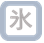 指導育成計画書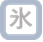 ＜支援期間開始日からの育成にかかる３年間の年次計画＞１年目（支援期間開始日から１年目）２年目（支援期間開始日から２年目）３年目（支援期間開始日から３年目）上記内容について確認しました。　　　年　　月　　日　（所属・役職）　　　　　　　　　　　　　　　　　　　　　　　　　　　　（所属長署名）　　　　　　　　　　　　　　　　　　　　　　　　　　　同意しました。　　　年　　月　　日  （所    属）　　　   　　　　　　　　　　　　　　　　　　　　　       （本人署名）　　　　　　　　　　　　　　　　　　　　　　　　    　 ＜対象労働者本人による年間目標＞〇支援期間開始日から１年後の目標・事業主、メンター等と相談しながら対象労働者自身で１年後の目標を考え、記入してください。・事業主は対象労働者との面談等を通じて、６か月後及び１年後に本人とともに目標の達成状況について振り返る取組みを実施してください。（目標の達成状況の都への報告は不要です。）〇年次有給休暇の取得計画　・支援期間開始日から１年後までに年次有給休暇を取得する予定の日を記入してください。・取得予定日は５日分を記入してください。・事業主の方は、対象労働者が年次有給休暇を予定日に取得できるようご協力ください。・予定日に取得できなかった場合は、他の日に振り替えてください。　　　　　年　　月　　日  （所    属）　　　   　　　　　　　　　　　　　　　　　　　　　       　　　　　　　　　　　　（対象労働者本人署名）　　　　　　　　　　　　　　　　　　　　　　　　    　 事業主の名称対象者の所属する事務所の所在地（区市町村まで）東京都　　　　　　　　（※面談日時点に所属する事務所）対象者氏名勤務状況採用日令和　　　　年　　　　月　　　日※非正規社員として採用した場合は正規転換日を記載してください。現在の業務内容業務にあたって必要な資格、求められる能力等３年後の到達目標・内容※本人と面談の上、記載ください。※次ページの「3年目の取組目標」欄と同じ内容としてください。特記事項（配慮すべき事項など）取組目標具体的な育成方法　　　　取組目標具体的な育成方法　　　　取組目標具体的な育成方法１年後の目標年次有給休暇の取得予定日取得理由（空欄でもかまいません。）　　　　年　　　　　月　　　　　日　　　　年　　　　　月　　　　　日　　　　年　　　　　月　　　　　日　　　　年　　　　　月　　　　　日　　　　年　　　　　月　　　　　日